РЕШЕТИЛІВСЬКА МІСЬКА РАДА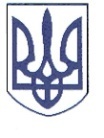 ПОЛТАВСЬКОЇ ОБЛАСТІРОЗПОРЯДЖЕННЯ	11 липня 2023 року                                                                                            № 171Про створення тимчасових робочих місць для організації та проведення  громадських робіт     	Керуючись статтею  34 Закону  України  ,,Про  місцеве  самоврядування  в   Україні”,  постановою  Кабінету   Міністрів   України   від   20 березня 2013 року № 175 ,,Про затвердження Порядку організації громадських та інших робіт тимчасового характеру” та  з метою  тимчасового працевлаштування безробітних осіб, які перебувають на обліку центру зайнятості,ЗОБОВ’ЯЗУЮ:	1. Створити у липні 2023 року 2 тимчасових робочих місця для виконання громадських робіт з екологічного захисту навколишнього середовища, впорядкування кладовищ з оплатою в розмірі мінімальної заробітної плати.	2. Прийом зареєстрованих безробітних здійснювати на створені тимчасові робочі місця (з 12.07.2023 року по 26.07.2023 року) з оформленням документів згідно з Кодексом законів про працю України.	3. Контроль за виконанням даного розпорядження залишаю за собою.                                        Міський голова		О.А. Дядюнова